Дистанционное  обучение. «Рыбка».(23.11.2020-27.10.2020.)Понедельник.Математика.Арифметические задачи. Решение примеров. Ориентирование на листе бумаги. Измерение линейкой.https://docs.google.com/viewer?url=https%3A%2F%2F11klasov.org%2Findex.php%3Fdo%3Ddownload%26id%3D8702%26viewonline%3D1.Выполнить занятие  №8.. Лист 8.Вторник. Развитие речи.К.И.Чуковский «Федорино горе». Чтение сказки К.И.Чуковский «Федорино горе».Загадывание загадок про посуду.Сел за стол я и копаю маленькой лопаткою.Инструмент я окунаю в борщ, в повидло сладкое.Что лопатка зачерпнёт отправляю прямо в рот:Кашу, торт, бульон, окрошку… Знают все, что это… (ложка)Он из стали, и прекрасно режет овощи и мясо.Только лезвие не трожь.Ну, конечно, это … (нож)Имеет хобот, а не слон, он чашкам отдаёт поклон, (чайник).На кухне ей всегда почёт, она и жарит и печёт,Не приготовить нам еды без кухонной… (сковороды)Для нас она необходима, ведь пищу из неё едим мы.Глубокая и мелкая зовут её… (тарелкою)На кухоньке нашей мы варим в ней кашу,Картошку, бульоны, супы, макароны. (кастрюля).Обогащать словарный запас детей по теме. - ввести в активный словарь:Корыто - половинка расколотого бревешка, обделанная и выдолбленная с плоской стороны. Корыта бывают ветловые, липовые, осиновые; в них стирают, месят хлебы, и из них кормят скот и птицу.Кочерга́ — инструмент из железа или другого огнестойкого материала. Используется для выгребания углей, перемещения дров в горящем камине или печи. Обычно это толстый железный прут, загнутый на конце под прямым углом.Ушат - кадка с двумя ушами на верхнем срезе, в отверстия которых продевается палка для подъёма, ношения.Сито – предмет кухонной утвари в виде обруча с натянутой сеткой с мелкими отверстиями, предназначенный для просеивания сыпучих продуктов. Чаще всего сито используют при просеивании муки.Прусак – рыжий таракан.Д/игра «Назови Ласково»Вопросы:?  Почему домашняя утварь убежала от Федоры??  Каким образом Федора их вернула??  Как Федору отблагодарили за труд??  Какую домашнюю работу вы знаете и выполняете?Социально-нравственные качества: трудолюбие – лень, обидчивость, старательность, аккуратность, чистоплотность, бережливость.Вопросы:?  Почему от Федоры убежала домашняя утварь??  Любили ли предметы домашнего обихода свою хозяйку??  Почему беглецы вернулись к Федоре??  Кого называют бережливым, трудолюбивым?Вывод:  Федора не любила трудиться, ленилась. Из-за этого от нее убежала домашняя утварь. Поняла Федора, что плохо жить в доме одной, уговорила беглецов вернуться, стала их мыть, заботиться о них, бережно относиться к ним. А они стали блинами, пирогами ее кормить да сладким чаем поить.Ознакомление с окружающим.Жизнь зверей осенью.http://www.maam.ru/users/1114919.Среда.Художественная литература. Тема .Чтение сказки «Про зайца - длинные уши…» Д. Мамина – Сибиряка.- Ребята, послушайте стихотворение С. Михалкова«Обращение писателя к читателям»Я к вам обращаюсь, дети:Полезнее книги нет вещи на свете!Пусть книги друзьями заходят в дома,Читайте всю жизнь, набирайтесь ума!- А, как вы думаете, кто пишет книги? - А, какие книги они пишут? - Ребята, а что такое сказка - это выдуманная история со счастливым концом.Примерные ответы детей:- Что такое рассказ - это история, которая может происходить на самом деле.- Что такое стихотворение – это рассказ, написанный с помощью рифмы, в поэтической форме.- Что такое басня – это рассказ, который обязательно чему-либо нас учит.- Ребята, вы, конечно, любите сказки. А, какие бывают сказки? - Про кого бывают сказки? Основная частьЧтение сказки. - Давайте вспомним, как называется сказка? Кто автор?- Кто главный герой сказки?- Какой в сказке волк? Заяц? Как о нем можно сказать?- Как хвастал Заяц вначале сказки?- Обратите внимание: в сказке разными словами говорится о том, как собирались на полянку все зайцы – «сбежались маленькие зайчата», «приплелись старые зайчихи». Подумайте, почему именно так сказал писатель?- А, как еще можно сказать о том, как собирались на полянке все зайцы?- Расскажите, как зайцы поверили в храбрость Зайца-хвастунишки.Игра «Зайчата»Дети встают в круг, держась за руки идут по кругу, проговаривая слова:Скачут, скачут по лесочкуЗайчата – серые комочки.Прыг – скок, прыг – скокЗаяц прыгнул на пенек.Дети останавливаются, поворачиваются в круг. Выполняют движения в соответствии с текстом:Всех построил по порядку,Стал показывать зарядку:Раз – шагаем все на месте.Два – руками машем вместе.Три – присели, дружно всталиИ за ушком почесали.На четыре до земли наклонились,Наклонились, выпрямились.Пять – прогнулись, потянулись.Шесть – все встали снова в ряд,Зашагали, как отряд.Беседа по содержанию. - Давайте вспомним, как называется сказка? Кто автор?- Кто главный герой сказки?- Какой в сказке волк? Заяц? Как о нем можно сказать?- Как хвастал Заяц вначале сказки?- Обратите внимание: в сказке разными словами говорится о том, как собирались на полянку все зайцы – «сбежались маленькие зайчата», «приплелись старые зайчихи». Подумайте, почему именно так сказал писатель?- А, как еще можно сказать о том, как собирались на полянке все зайцы?- Расскажите, как зайцы поверили в храбрость Зайца-хвастунишки.. Художественно-эстетическая деятельность- Ребята, давайте сделаем зайчатам из сказочного леса подарок. Что мы можем им подарить?Дети предлагают нарисовать портреты зайцев.Во время самостоятельной художественной деятельности дети рисуют простым карандашом портреты разных зайцев и составляют альбом.. Итог- Что вам понравилось больше всего сегодня в нашем путешествии по сказке?Ответы детей.- Вы сегодня все молодцы! А альбом, который вы нарисовали, мы отправим по почте зайчатам в сказочный лес.Четверг.Занятие по обучению грамоте.https://nsportal.ru/download/#https://nsportal.ru/sites/default/files/2019/05/26/zanyatie_po_obucheniyu_gramote.docxМир природы и мир человека.Тема. Россия. Москва.Беседуем о России, столице нашей страны городе Москва.Обогащать словарный запас детей по теме. - ввести в активный словарь:Наша Родина, наше отечество – матушка Россия.Отечеством зовём её потому, что испокон веков жили наши отцыи деды.Родиной зовём её потому, что здесь родились, всё вокруг насродное.А матушкой – потому, что она выкормила, вырастила, выучилаязыку и как мать защищает и бережёт нас.- Ребята, а какие вы знаете пословицы о Родине? Дети читают наизусть стихи о Родине:Что мы Родиной зовем?Дом, где мы с тобой растем,И березки у дороги,По  которой мы идем.Что мы Родиной зовем?Солнце в небе голубомИ душистый, золотистыйХлеб за праздничным столом.Что мы Родиной зовем?Край, где мы с тобой живем,И рубиновые звезды – Звезды мира над Кремлем.Символы России .Символы – это условные знаки или изображения. Они отражают                  историю государства и его народа.  Символы нашего государства Герб – это символ государственной власти, эмблема, которая                передаётся из поколения в поколение.                Золотой двуглавый орёл изображён на фоне щита красного цвета.                Правой лапой орёл сжимает скипетр. В его левой лапе – держава.                Над головами орла мы видим короны. В давние времена корона,                 скипетр и держава служили знаками царской власти. Сегодня они                напоминают нам об историческом прошлом нашей Родины.                На груди орла помещён красный щит с изображением всадника.                Это Святой Георгий Победоносец, сидящий на белом коне.                Герб России символизирует красоту и справедливость, победу                   добра над злом.Флаг – наша святыня, и мы должны относиться к нему с уважением                  и почитанием.                 Белая полоса – означает, что у России нет злых намерений. Она                  честно и дружелюбно относится ко всем странам.                 Синяя полоса – говорит о том, что Россия против войны и хочет                 дружить со всеми народами.                 Красная полоса – означает, что каждый гражданин России готов                 защищать свободу и честь Родины от врагов.                 Государственный флаг России постоянно развевается над зданием                  администрации Президента, Правительства и т. д. Флаг                 вывешивают на жилых домах в дни государственных праздников.Гимн – слово греческого происхождения, оно означает                 торжественную песню.Москва – столица нашего государства.Москва – самый большой город в России. Здесь работает Президент                 страны.. В заключение  игра.                             «Вопрос - ответ».Государство, в котором мы живём. (Россия)Государственный символ страны в виде двуглавого орла. (Герб)Столица нашего государства. (Москва)Государственный символ страны, сопровождаемый музыкой. (Гимн)В каком крае мы живем.Название нашего города.ПятницаОБЖ. Тема. Авария.Беседы: «Дороги  нашего города», «Сигналы светофора», «Дорожные знаки».Дидактические игры: «Я- водитель», «Дорожные знаки».Чтение художественной литературы: Б. Житков «Светофор»; С.Михалков «Если сигнал  загорелся  красный».Воспитатель: -Ребята, сейчас в детский сад вас водят ваши родители: мамы и папы. Но вы будущие первоклассники, вы пойдете в школу и вам придется ходить по дорогам  и самостоятельно переходить дорогу, по которой движется очень много автомобилей . И если не знать правил дорожного движения, то, как вы знаете, можно попасть в беду.И для того, чтобы закрепить с вами ваши знания, я предлагаю вам отправиться в путешествие «В страну правил дорожного движения и дорожных знаков».Давайте, мы выберем транспорт на котором мы отправимся с вами в путешествие. На чем мы поедем?(Ответы детей).Воспитатель: -Хорошо, мы поедем на автобусе. Итак, мы отправляемся с вами в путь. Но. Чтобы добраться до той страны, нам нужно будет сделать несколько остановок и выполнить задания.- Вы готовы? Тогда вперед!Основная часть занятия.Воспитатель: - Наша первая остановка «Отгадай загадки».У него глаза цветные,                                                             На резиновом ходуНе глаза, а три огня.                                                                Все дороги обойдуОн по очереди ими                                                                  Мне открыты все путиСверху смотрит на меня.                                                        Вам со мною по пути?(Светофор).                                                                                (Автомобиль).Летит как стрела                                                                      В поле лестница лежитЖужжит как пчела.                                                                  Дом по лестнице бежит.(Самолет).                                                                                     (Поезд).Что за чудо этот дом,Окна светятся кругом,Носит обувь на резинеА питается бензином?(Автобус).Воспитатель:- Предлагаю вам игру: «Да или нет?». Я буду задавать вопросы, а вы мне говорить «Да» или «Нет».1) В светофоре горит красный сигнал. Можно идти через дорогу? (Нет).2) Сел в автобус, не взяв билет. Так поступать полагается? (Нет).3) Пешком по дороге  идет пешеход? (Да).4) У светофора 8 глаз? (Нет).5) Играть, кататься на велосипеде можно там, где автомобили едут? (Нет).Воспитатель:- Молодцы! Едем дальше. Следующая остановка «Светофорчик».- Ребята, а зачем нам нужен светофор?- Сколько сигналов у светофора?- Что они обозначают?-На какой сигнал светофора мы можем переходить дорогу?(Ответы детей).Игра «Сигналы светофора».-А сейчас мы с вами поиграем в игру «Сигналы светофора». Я буду показывать сигналы светофора, а вы будете выполнять движения: красный- не двигаемся; желтый- приготовились; зеленый- топаем ногами.Воспитатель:- Следующая наша остановка «Ответь на вопрос».1) Сколько колес у автомобиля? (4).2) Сколько человек могут ехать на одном велосипеде? (1).3) Кто ходит по тротуару? (Пешеход).4) Кто управляет автомобилем? (Водитель).5) Как называется место пересечения двух дорог? (Перекресток).6) Для чего нужна проезжая часть? (Для движения).7) Что может произойти, если пешеход или водитель, нарушил правила дорожного движения? (Авария или ДТП).Воспитатель:- Молодцы ребята! Давайте мы с вами немного отдохнем.Физкультминутка: «Мы-водители».Едем, едем на автомобиле(рулим)Нажимая на педаль(нажимаем ногой)Газ включаем, выключаем (рычаг рукой к себе, от себя)Смотрим пристально мы вдаль( присматриваемся, руку держим у лица)Дворники считают капли( вправо-влево согнуты в локтях руки)Вправо-влево - чистота.Волосы ерошит ветер (пальцами взъерошить волосы)Мы водители хоть куда (большой палец правой руки вверх поднять).Воспитатель:- Хорошо, продолжаем путешествие. Следующая остановка «Правила дорожного движения». Сейчас проверим, как вы знаете правила дорожного движения. Я буду задавать вопросы, а вы должны на них ответить.1) Как называется часть дороги, по которой движутся автомобили? (Дорога).2) Какая часть дороги  предназначена для транспорта? (Проезжая часть).3) Какая часть дороги  предназначена для пешеходов? (Тротуар).4) Где следует ожидать автобус? (На остановке).5) Где детям можно устраивать игры?(На детских площадках).Воспитатель:- А сейчас мы с вами поиграем в игру: «Исправь ошибку».Мы рассмотрим с вами иллюстрации, а вы должны сказать, что не так и как бы вы поступили.(Показ иллюстраций).- Посмотрите, все ли  здесь правильно?- Как дети поступают в той или иной ситуации?- Как бы вы поступили на их месте?(Ответы детей).Воспитатель:- Итак, ребята давайте сделаем вывод:1) Идти нужно спокойно, не толкать никого.2) Держаться правой стороны.3) Помнить, что для игр предназначен не тротуар, а спортивная детская площадка.Воспитатель:- Остановка «Дорожные знаки». Я вам буду показывать дорожные знаки, а вы должны их назвать.(Демонстрация дорожных знаков: «Пешеходный переход», «Подземный  пешеходный переход», «Главная дорога», «Уступи дорогу», «Дети»).Вопросы:- Что означают эти знаки? - Где можно увидеть эти знаки? - А если мы переходим через дорогу в неположенном месте и не по  «пешеходному переходу», что может произойти?(Ответы детей).Воспитатель:- Давайте сделаем вывод:- Мы должны переходить через дорогу по пешеходному переходу на зеленый сигнал светофора.-Предлагаю вам игру: «Собери дорожный знак». Вы должны собрать разрезную картинку дорожного знака и назвать его.- И еще давайте поиграем в игру: «Разрешается-запрещается?». Я буду задавать вам вопросы, а вы будете говорить «разрешается» или «запрещается».1) Перебегать дорогу перед идущим транспортом? («Запрещается»).2) Переходить дорогу на красный сигнал светофора? («Запрещается»).3) Выбегать на проезжую часть? («Запрещается»).4) Уважать правила дорожного движения? («Разрешается»).5) Переходить дорогу по подземному пешеходному переходу? («Разрешается»).Воспитатель: - Хорошо ребята. Вы большие молодцы! Со всеми заданиями справились, поиграли, закрепили свои знания, а теперь пора нам возвращаться домой, в наш детский сад, наше путешествие закончилось. Мы сегодня с вами посетили «Страну правил дорожного движения и дорожных знаков». В этой стране мы встретились с самыми надежными нашими друзьями - Светофором, правилами и знаками дорожного движения.Итог:- Ребята, вам понравилось путешествие? - Что вам запомнилось и понравилось больше всего? - Какие задания вам показались трудными? (Краткий опрос по занятию).   Чашка, а ласково ... (чашечка).Блюдце - .. - (блюдечко). Чайник -,.- (чайничек).Тарелка -... (тарелочка).Кастрюля -... (кастрюлька).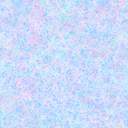 